شحنة بعض العناصر :س1: خلية غلفانية قطباها حديد و نحاس , اجب عن الأسئلة التالية :ما سبب وجود القنطرة الملحية بالخلية الغلفانية؟ما هي إشارة المصعد و المهبط ؟       ___________________________________________      ج) بعد كتابة التفاعلات بكل قطب ؟ اكتب التفاعل الكلي؟     __________________________________________________________________________________________________________________________________________س2: عند اجراء تحليل الكهربائي لمحلول كلوريد الصوديوم NaCl , اجب عن الأسئلة التالية ؟أ)اكتب معادلة التفكك؟______________________________________________ب)اكتب المعادلات التي تحدث عند كل قطب ؟______________________________________________ج)ما المواد الناتجة عند كل قطب ؟س3: رتب الخلايا الغلفانية تصاعديا حسب فرق الجهد لكل خلية :Zn\Cu  ,   Fe\Cu   ,  Pb\Cu                        و ما العلاقة بين موقع الفلزات في سلسلة النشاط و قيمة فرق الجهد الكهربائي في الخلايا؟____________________________________________________________________________________________س3: اوجد الفرق بين كل مما يلي : س4: ما الأثر السلبي عند التخلص من البطاريات بالطرق التالية :أ)الحرق:________________________________________ب)السحق_________________________________________ج)الدفن__________________________________________س5: اكتب تعريف كل من المصطلحات التالية :التيار الكهربائي:_____________________________________القنطرة الملحية :_____________________________________التأكسد:__________________________________________   ________________________________________مع تمنياتي لكم بالتوفيق   ملاحظة : أرجو الدراسة من الكتاب و الدفتر و أسئلة الوحدة و عدم الاعتماد على ورقة العمل    مدرسة الحجاز الاهلية 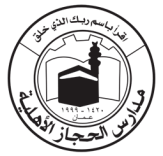 المادة الكيمياءالصف التاسع                                      ورقة عمل    الاسم:___________                           التاريخ:________                                                          العنصررمزهشحنتهالعنصر رمزهشحنتهبوتاسيومK+1رصاصPb+2صوديومNa+1نحاسCu+2ليثيومLi+1نيكلNi+2كالسيومCa+2فضةAg+1مغنيسيومMg+2يودI-1المنيومAl+3كلورCl-1خارصينZn+2برومBr-1حديدFe+3أوكسجينO-2الفرق من حيث بطارية جافةبطارية السيارة فرق الجهدالمصعد و المهبط قابلية الشحنعمرها النسبيالفرق من حيثخلية الغلفانية خلية التحليل الكهربائي شحنة المصعد و المهبطالتفاعلات التي تحدث غلى المصعد و المهبطتحولات الطاقةتلقائية التفاعل 